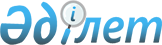 Об установлении размеров дивидендов товариществ с ограниченной ответственностью, находящихся в коммунальной собственности Сайрамского районаПостановление акимата Сайрамского района Туркестанской области от 5 марта 2021 года № 75. Зарегистрировано Департаментом юстиции Туркестанской области 9 марта 2021 года № 6086
      В соответствии с пунктом 2 статьи 31 Закона Республики Казахстан от 23 января 2001 года "О местном государственном управлении и самоуправлении в Республике Казахстан", статьей 186 Закона Республики Казахстан от 1 марта 2011 года "О государственном имуществе" и постановлением Правительства Республики Казахстан от 27 марта 2020 года № 142 "О дивидендах на государственные пакеты акций и доходах на государственные доли участия в организациях", акимат Сайрамского района ПОСТАНОВЛЯЕТ:
      1. Направить на выплату дивидендов не менее 70 (семьдесят) процентов чистого дохода, отраженного в годовой финансовой отчетности товариществ с ограниченной ответственностью, находящихся в районной коммунальной собственности.
      2. Государственным органам которым переданы права владения и пользования долями участия в уставном капитале товариществ с ограниченной ответственностью, находящихся в районной коммунальной собственности, обеспечить полноту и своевременность перечисления в бюджет установленного размера дивидендов.
      3. Признать утратившим силу постановление акимата Сайрамского района от 27 января 2016 года № 76 "Об установлении размеров дивидендов товариществ с ограниченной ответственностью, находящихся в коммунальной собственности Сайрамского района" (зарегистрировано в Реестре государственной регистрации нормативных правовых актов за № 3578, опубликовано 11 марта 2016 года в газете "Пульс Сайрама" и в Информационно-правовой системе "Әділет" в электронном виде от 24 февраля 2016 года).
      4. Государственному учреждению "Аппарат акима Сайрамского района" в установленном законодательством Республики Казахстан порядке обеспечить:
      1) государственную регистрацию настоящего постановления в Республиканском государственном учреждении "Департамент юстиции Туркестанской области Министерства юстиции Республики Казахстан";
      2) размещение настоящего постановления на интернет-ресурсе акимата Сайрамского района после его официального опубликования.
      5. Контроль за исполнением настоящего постановления возложить на заместителя акима Сайрамского района Усербаева А. 
      6. Настоящее постановление вводится в действие после дня его первого официального опубликования.
					© 2012. РГП на ПХВ «Институт законодательства и правовой информации Республики Казахстан» Министерства юстиции Республики Казахстан
				
      Аким района

У. Садибеков
